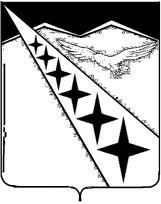 АДМИНИСТРАЦИЯ ЛУЧЕВОГО СЕЛЬСКОГО ПОСЕЛЕНИЯ ЛАБИНСКОГО РАЙОНАПОСТАНОВЛЕНИЕ       от 17.05.2021                                                                                               № 41поселок ЛучОб утверждении Правил формирования информации о нормативных, целевых и фискальных характеристиках налоговых расходов Лучевого сельского поселения Лабинского районаВ соответствии со ст. 174.3 Бюджетного кодекса РФ, Постановлением Правительства от 22 июня 2019 года № 796 «Об общих требованиях к оценке налоговых расходов субъектов Российской Федерации и муниципальных образований», руководствуясь уставом Лучевого сельского поселения Лабинского района п о с т а н о в л я ю:            1. Утвердить Правила формирования информации о нормативных, целевых и фискальных характеристиках налоговых расходов Лучевого сельского поселения Лабинского района согласно приложению.2. Ведущему специалисту администрации Лучевого сельского поселения Лабинского района Е.В.Соколовой опубликовать настоящее постановление на сайте "Официальный интернет-портал Лучевого сельского поселения Лабинского района" по адресу: http://омслуч-нпа.рф и разместить на официальном сайте администрации Лучевого сельского поселения Лабинского района http://luchevoesp.ru в информационно-телекоммуникационной сети "Интернет":        3. Контроль за выполнением настоящего постановления оставляю за собой.       4. Постановление вступает в силу со дня его опубликования.Глава администрации Лучевого сельскогопоселения Лабинского района 				                 В.В.ВодянниковПРИЛОЖЕНИЕУТВЕРЖДЕНЫпостановлением администрацииЛучевого сельского поселенияЛабинского районаот 17.05.2021 № 41Правила формирования информации о нормативных, целевых и фискальных характеристиках налоговых расходов Лучевого сельского поселения Лабинского района1. Настоящие Правила разработаны в целях обеспечения сбора информации для проведения оценки эффективности налоговых расходов, установленных законами Краснодарского края, нормативно-правовыми актами муниципального образования Лабинский район, Лучевого сельского поселения Лабинского района (далее - оценка эффективности налоговых расходов).2. Ответственный специалист в финансовой сфере ежегодно осуществляет учет информации о налоговых расходах.3. Нормативные характеристики налоговых расходов муниципального образования включают в себя информацию муниципальных правовых актов которыми предусматриваются налоговые льготы, освобождения и иные преференции по налогам:- дата, номер, наименование муниципального правового акта (решения сессии);- наименование налогов (земельный налог, налог на имущество физических лиц), по которым установлены льготы;- категории плательщиков, для которых предусмотрены льготы;- иные характеристики, предусмотренные муниципальными правовыми актами (решениями Совета депутатов).4.Целевые характеристики налогового расхода муниципального образования отображают цель предоставления, показатели (индикаторы) достижения целей предоставления льгот, а также иные характеристики, предусмотренные муниципальными правовыми актами.5. Межрайонная ИФНС №18 по Краснодарскому краю предоставляет в администрацию поселения информацию о фискальных характеристиках налоговых расходов муниципального образования (постановление Правительства от 12.08.2004 №410):- сведения об объеме (сумме) льгот, предоставленных плательщикам муниципального образования, по категориям плательщиков и видам налогов;    - сведения о численности получателей льгот по муниципальному образованию, по категориям плательщиков и видам налогов.6. На основании данных о фискальных характеристиках налоговых расходов, представленных Межрайонной ИФНС №18 по Краснодарскому краю, финансовый орган формирует паспорт налогового расхода до 15 мая текущего финансового года. При необходимости указанная информация может быть уточнена до 1 августа.7. Паспорт налогового расхода, может дополняться пояснительной запиской по результатам проведенной оценки эффективности налоговых расходов и пояснением (обоснованием) выводов, сделанных на основании проведенной оценки.Глава администрации Лучевого сельского поселенияЛабинского района                                                                         В.В.Водянников